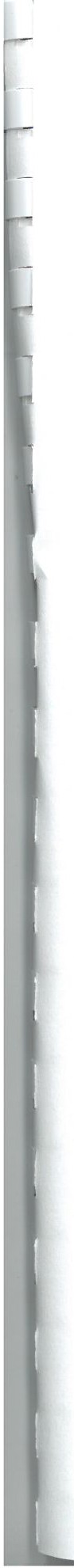 ..--	MARBES CONSULTING s. r. o. © 2018Příloha č. 7 - Seznam samostatně licencovaných softwarových modulů, komponent a jiných technologických součástí využívaných v rámci plnění předmětu  smlouvyZhotovitel při plnění smlouvy vyžije následující samostatně licencované softwarové moduly a komponenty:PROXIO AGPROXIO EOSPROXIO XRNMAPIIO55